超小尺寸支持双显嵌入式工控机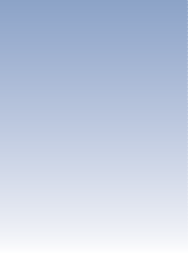 Intel ® Atom™ N2600 低功耗无风扇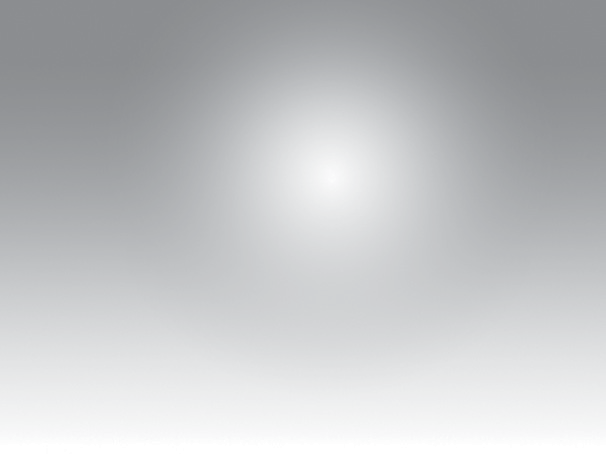 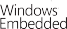 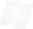 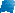 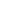 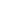 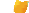 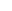 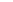 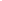 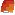 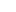 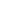 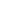 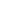 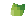 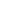 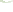 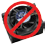 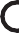 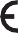 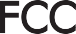 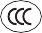 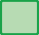 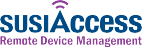 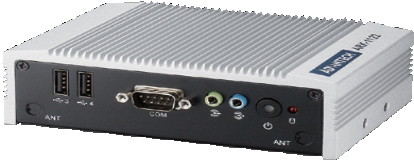 产品介绍ARK-1122 Intel® Atom™N2600/N2800双核处理器（1.6 GHz或1.8 GHz的频率），功耗10瓦。这种超小型无风扇嵌入式工控机，具备可靠的双核性能，并配备了三种不同的I / O支架设计，针对不同的应用，帮助客户轻松地找到一个理想的解决方案。例如，ARK-1122H支持独立双显VGA/ HDMI适用于数字标牌应用；ARK-1122C支持多达4个COM端口，适用于工厂自动化；ARK-1122F支持双GbE LAN和WIFI/3G适用于互联网数据传输和瘦型客户端应用。 	嵌入式工控机	所有产品规格如有变更，恕不另行通知	更新日期：2013.5.20ARK-1122H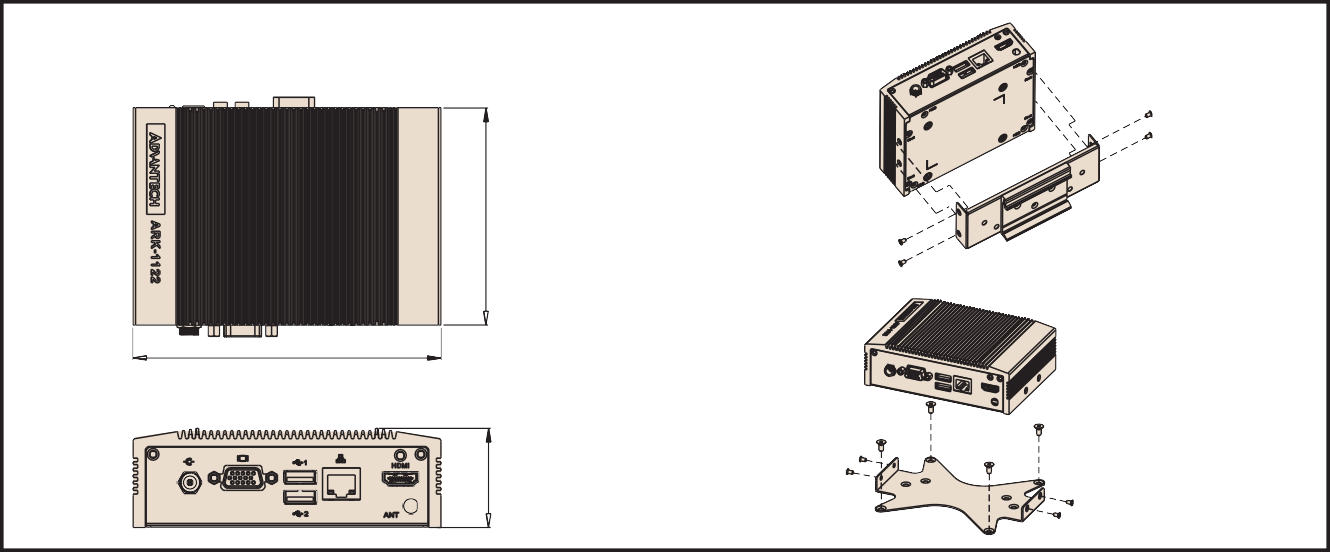 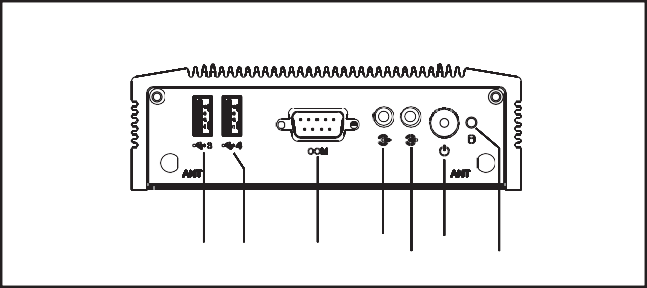 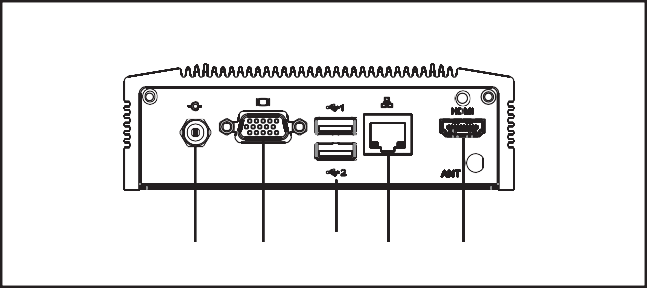 ARK-1122 产品订购信息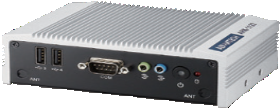 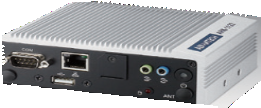 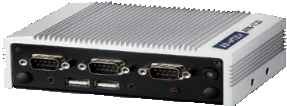 ARK-1122H-S6A1E•Intel Atom N2600 1.6GHz w/HDMI+VGA+LANARK-1122HS-S6A1E•2G RAM+320G HDD+WES7+SUSIAccess ProARK-1122F-S8A1E•Intel Atom N2800 1.8GHz w/HDMI+3USB+2LANARK-1122FS-S8A1E•2G RAM+16G mSATA+WES7+SUSIAccess ProARK-1122C-S6A1E•Intel Atom N2600 1.6GHz w/4COM+4USB+LAN包装清单	嵌入式系统操作软件(仅用于T-Parts OEM, 和 CTOS 服务)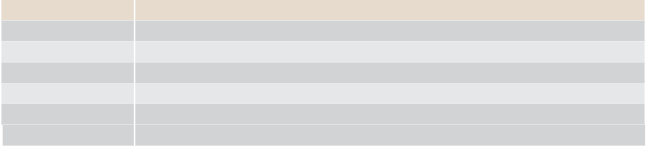 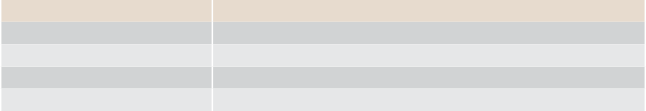 订购信息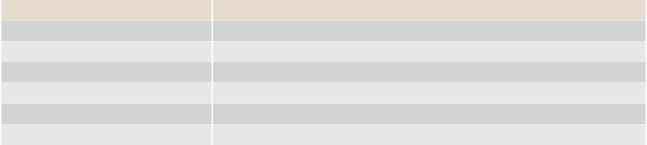  	在线下载	www.advantech.com/product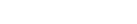 ARK-1122H-S6A1E操作系统CPUIntel Atom DC N2600 1.6 GHz操作系统系统芯片主Intel NM10操作系统BIOSAMI EFI 16 Mbit内存技术DDR3 800 MHz (N2600), 最高可达 4 GB内存插槽1 x 204-pin SO-DIMM显示芯片组Intel Atom N2600显示接口VGA + HDMI (1920 x 1200)以太网LAN1 x GbE Intel 82583V LAN音频芯片组Realtek ALC892, 高保真音频 (HD)音频接口线路输出/输入I/O串行接口1 x RS-232I/OUSB4 x USB接口, 兼容USB2.0其他看门狗计时器255级定时器时间, 间隔，可通过软件设置扩展Mini PCIe1 x 半长尺寸Mini PCIe存储2.5" HDD/SSD1 x SATA II 驱动器托架存储mSATA1 x 全长尺寸Mini PCIe 插槽软件支持Microsoft WindowsWindows 7 Pro, WES7, XP Embedded电源需求电源类型12 V DC 电源输入(DC插孔设计支持锁定)电源需求输入电压12 V input, ± 10%电源需求电源适配器AC to DC, DC12 V/3 A, 36 W物理规格材料铝制机箱物理规格安装桌面式/壁挂式; VESA安装物理规格尺寸 (W x H x D)133.8 x 43.1 x 94.2 mm (5.27" x 1.7" x 3.71")工作环境与认证工作温度带HDD/SSD/mSATA时：0~40℃；带SSD/mSATA 时：-20~60℃；工作环境与认证储存温度-40 ~ 85° C (-40 ~ 185° F)工作环境与认证相对湿度95% @ 40° C (非凝结)工作环境与认证工作中震动带mSATA: 3Grms, IEC 60068-2-64,随机, 5 ~ 500 Hz, 1hr/轴工作环境与认证工作中冲击带mSATA: 30Grms, IEC 60068-2-27,半正玄, 11ms 持续时间工作环境与认证EMCCE/FCC Class A, CCC, BSMI工作环境与认证安全认证CB, UL, CCC, BSMI